Lom u Rokytky				Jméno: Zorientujte geografickou a poté geologickou mapu. Najděte školu, lom a trasu, po které jsme přišli. Vysvětlete barevnost geologické mapy. Totéž můžete vyzkoušet s použitím mobilu.Nacházíte se v bývalém kamenolomu na těžbu žuly. Zkuste popsat současný stav tohoto lomu (minimálně 4 větami).Prohledejte kamenný materiál v lomu. Přineste a prozkoumejte vzorky žuly.Na obrázku vidíte detail žuly. Popište 3 hlavní minerály, ze kterých je žula utvořena.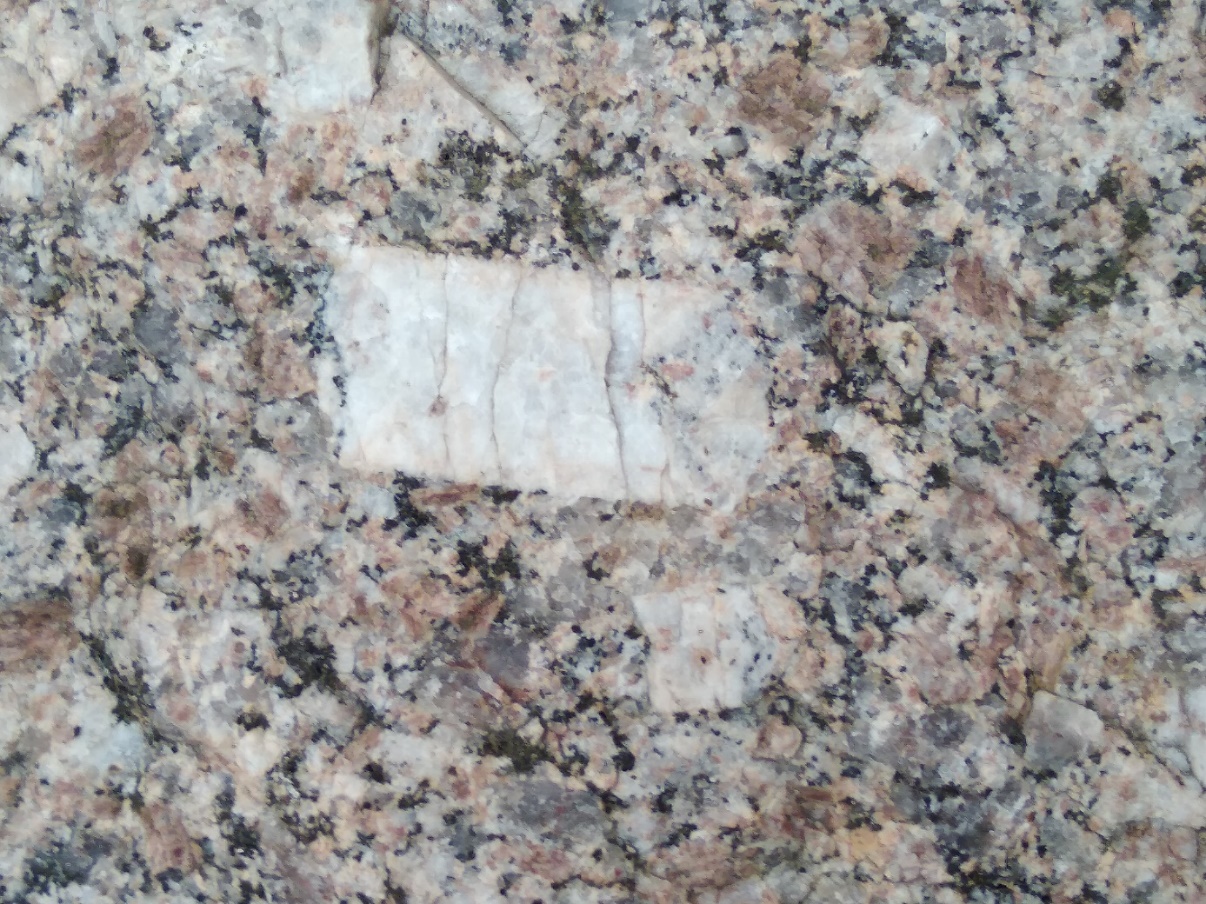 Vedle lomu přes cestu dole teče potok jménem …………………………………………….. tekoucí do rybníku…………………………………………. Zkuste důkladně prozkoumat koryto potoka a napsat, které minerály jste našli.Proč mohla skončit těžba v tomto lomu?Vyberte pravdivá tvrzení o žule a jejím výskytu na Říčansku. Opravte nepravdivá tvrzení.Žula je vyvřelá výlevná hornina.Minerální složení žuly: křemen, živec, slída.Žulu lze zpracovat jako dekorativní nebo stavební kámen.Největší krystaly ve zdejší žule tvoří draselný živec ortoklas.V lomu u Rokytky je jediný výskyt žuly na Říčansku.Žulu lze zpracovat a využít jako dlažební kostky na dláždění.Jaké pomůcky jsou nutné pro práci na geologické lokalitě, např. v lomu?